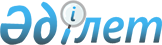 Об утверждении перечня субсидируемых видов средств защиты растений и нормы субсидий на 1 литр (килограмм, грамм, штук)
					
			Утративший силу
			
			
		
					Постановление акимата Кызылординской области от 10 июля 2019 года № 7. Зарегистрировано Департаментом юстиции Кызылординской области 11 июля 2019 года № 6842. Утратило силу постановлением акимата Кызылординской области от 14 августа 2020 года № 86
      Сноска. Утратило силу постановлением акимата Кызылординской области от 14.08.2020 № 86 (вводится в действие по истечении десяти календарных дней после дня первого официального опубликования).
      В соответствии со статьей 27 Закона Республики Казахстан от 6 апреля 2016 года "О правовых актах" и приказом Министра сельского хозяйства Республики Казахстан от 5 мая 2016 года № 204 "Об утверждении Правил субсидирования стоимости гербицидов, биоагентов (энтомофагов) и биопрепаратов, предназначенных для обработки сельскохозяйственных культур в целях защиты растений" (зарегистрировано в Реестре государственной регистрации нормативных правовых актов за номером 13717) акимат Кызылординской области ПОСТАНОВЛЯЕТ:
      1. Утвердить прилагаемый перечень субсидируемых видов средств защиты растений и нормы субсидий на 1 литр (килограмм, грамм, штук).
      2. Признать утратившим силу постановление акимата Кызылординской области от 17 августа 2018 года № 1204 "Об утверждении перечня субсидируемых видов средств защиты растений и норм субсидий на 1 единицу (литр, килограмм, грамм, штук)" (зарегистрировано в Реестре государственной регистрации нормативных правовых актов за номером 6407, опубликовано 27августа 2018 года в Эталонном контрольном банке нормативных правовых актов Республики Казахстан).
      3. Государственному учреждению "Управление сельского хозяйства Кызылординской области" принять меры, вытекающие из настоящего постановления.
      4. Контроль за исполнением настоящего постановления возложить на заместителя акима Кызылординской области Намаева Б.Б.
      5. Настоящее постановление вводится в действие по истечении десяти календарных дней после дня первого официального опубликования. Перечень субсидируемых видов средств защиты растений и нормы субсидий на 1 литр (килограмм, грамм, штук)
      Примечание: расшифровка аббревиатур:
      г/кг-грамм/килограмм;
      г/л-грамм/литр;
      з.б.у.-заводская бинарная упаковка;
      кг-килограмм;
      к.к.р.-концентрат коллоидного раствора;
      с.т.с.-сухая текучая суспензия;
      л-литр;
      м.д.-масляная дисперсия;
      м.к.-масляный концентрат;
      МЦПА - 2-метил – 4 хлорфеноксиуксусная кислота;
      в.д.г.-водно-диспергируемые гранулы;
      в.р.-водный раствор;
      в.р.к.-водорастворимый концентрат;
      в.р.п.-водорастворимый порошок;
      в.к.-водный концентрат;
      к.с.- концентрат суспензии;
      с.к.-суспензионный концентрат;
      э.м.в.-эмульсия масляно-водная;
      в.э.-водная эмульсия;
      с.э.-суспензионная эмульсия;
      с.п.-смачивающийся порошок;
      к.э.-концентрат эмульсии;
      %-процент.
					© 2012. РГП на ПХВ «Институт законодательства и правовой информации Республики Казахстан» Министерства юстиции Республики Казахстан
				
      Аким Кызылординской области 

К. Искаков
Утвержден постановлением акимата Кызылординской области от "10" июля 2019 года № 7
№

п/п
Виды субсидируемых гербицидов
Состав действующих веществ в гербициде
Единица измерения
Нормы субсидий на1 литр (килограмм, грамм, штук) гербицидов, тенге (50%)
1.
ГЕРБИТОКС, в.р.к.
МЦПА кислота, 500 г/л в виде диметиламинной, калиевой и натриевой 

солей
литр
1 591,5
2.
ГЕРБИТОКС-Л, в.р.к.
МЦПА кислота в виде смеси калиевой и натриевой солей, 300 г/л
литр
1 615,0
3.
ЧИСТАЛАН, 40% к.э.
2,4-Д + оксим дикамбы
литр
1 027,5
4.
ДИАМАКС в.р.
2,4-Д кислота в виде диметиламинной 

соли, 344 г/л + дикамбы кислота в виде диметиламинной соли, 120 г/л
литр
1 386,0
5.
ДИАЛЕН СУПЕР 480, в.р.
2,4-Д диметиламинная соль, 357 г/л 

+ дикамба, 124 г/л
литр
1 850,0
6.
СТРИГ ЭКСТРА 480, в.р.
2,4-Д диметиламинная соль, 357 г/л 

+ дикамба, 124 г/л
литр
1 850,0
7.
ВАЛСАМИН, 72% в.р.
2,4-Д диметиламинная соль, 720 г/л
литр
750,0
8.
ГРЕЙН ЭКСТРА 2,4-Д, в.р.
2,4-Д диметиламинная соль, 720 г/л
литр
750,0
9.
ДЕЗОРМОН, 72% в.к.
2,4-Д диметиламинная соль, 720 г/л
литр
750,0
10.
ДИАМИН, 72% в.р.
2,4-Д диметиламинная соль, 720 г/л
литр
750,0
11.
СТРИГ, 72 % в.р.
2,4-Д диметиламинная соль, 720 г/л
литр
750,0
12.
ФЛЕКС, в.р.
2,4-Д диметиламинная соль, 720 г/л
литр
750,0
13.
ПРОГРЕСС 860, в.р.
2,4-Д диметиламинная соль, 

860 г/л
литр
1 440,0
14.
ЭФИРАМ, к.э.
2,4-Д кислота в виде малолетучих эфиров, 500 г/л
литр
1 925,0
15.
АССОЛЮТА, м.к.
2,4-Д кислота в виде сложного 

2-этилгексилового эфира, 300 г/л 

+ флорасулам, 5,35 г/л
литр
1 850,0
16.
КЛОПЭФИР, к.э.
2,4-Д кислота в виде сложного 

2-этилгексилового эфира, 410 г/л 

+ клопиралид, 40 г/л
литр
1 900,0
17.
ЭЛАНТ ЭКСТРА, к.э.
2,4-Д кислота в виде сложного 

2-этилгексилового эфира, 410 г/л 

+ флорасулам, 7,4 г/л
литр
1 426,5
18.
БАЛЕРИНА, с.э.
2,4-Д кислота в виде сложного 

2-этилгексилового эфира, 410 г/л 

+ флорасулам, 7,4 г/л
литр
1 426,5
19.
ДИСКАТОР, к.э.
2,4-Д кислота в виде сложного 

2-этилгексилового эфира, 410 г/л 

+ флорасулам, 7,4 г/л
литр
1 426,5
20.
ЭФИР ПРЕМИУМ, с.э.
2,4-Д кислота в виде сложного 

2-этилгексилового эфира, 410 г/л 

+ флорасулам, 7,4 г/л
литр
1 426,5
21.
ПРАЙМУР, с.э.
2,4-Д кислота в виде сложного 

2-этилгексилового эфира, 452,42 г/л 

+ флорасулам, 6,25 г/л
литр
2 575,0
22.
АЙКОН ФОРТЕ, в.к.
2,4-Д кислота в виде смеси аминных солей, 550 г/л
литр
1 682,5
23.
ФЛЕКС ДУО, в.р.
2,4-Д кислота, 344 г/л + дикамба, 120 г/л
литр
1 520,0
24.
ПРИМАДОННА, с.э.
2-этилгексиловый эфир 

2,4-Д кислоты, 300 г/л 

+ флорасулам, 3,7 г/л
литр
2 312,5
25.
ЭЛАНТ ПРЕМИУМ, к.э.
2-этилгексиловый эфир 2,4-Д кислоты, 

420 г/л + 2-этилгексиловый эфир 

дикамбы кислоты, 60 г/л
литр
1 730,0
26.
ПРОГРЕСС УЛЬТРА, к.э.
флуроксипир, 90 г/л + 2,4-Д кислоты 

в виде сложного эфира, 510 г/л
литр
3 399,0
27.
ЗЕРНОМАКС, к.э.
2,4-Д кислота в виде 2 - этилгексилового эфира, 500 г/л
литр
934,0
28.
ОКТАПОН ЭКСТРА, к.э.
2,4-Д кислота в виде 2 - этилгексилового эфира, 500 г/л
литр
934,0
29.
ЭЛАНТ, к.э.
2-этилгексиловый эфир 2,4-Д кислоты,

564 г/л
литр
1 550,0
30.
ЭЛАМЕТ, з.б.у.
2-этилгексиловый эфир 2,4-Д кислоты, 

564 г/л + метсульфурон-метил, 600 г/кг
литр
2 000,0
31.
БИАТЛОН, з.б.у.
2-этилгексиловый эфир 2,4-Д кислоты, 

564 г/л + триасульфурон, 750 г/кг
литр
2 035,0
32.
ГРОЗА, 60% к.э.
2-этилгексиловый эфир 2,4-Д кислоты, 

600 г/л
литр
1 250,0
33.
ЭСТЕТ, к.э.
2-этилгексиловый эфир 2,4-Д кислоты, 

600 г/л
литр
1 250,0
34.
ГРЕЙН, к.э.
2-этилгексиловый эфир 2,4-Д кислоты, 

720 г/л
литр
1 325,0
35.
Д - АРМОН–Эфир, 72% к.э.
2-этилгексиловый эфир 2,4-Д кислоты, 

720 г/л
литр
1 325,0
36.
ТАУЭРСПРЕЙ, 85% к.э.
2-этилгексиловый эфир 2,4-Д кислоты, 

850 г/л
литр
1 300,0
37.
ЭСКАДРОН 70, к.э.
2-этилгексиловый эфир 2,4-Д кислоты, 

850 г/л
литр
1 300,0 
38.
ЭСТЕРОН, к.э.
2-этилгексиловый эфир 2,4-Д кислоты, 

850 г/л
литр
1 300,0
39.
ЭФФЕКТ, к.э.
2-этилгексиловый эфир 2,4-Д кислоты, 

850 г/л
литр
1 300,0
40.
ЭФИРАКС, к.э.
2-этилгексиловый эфир 2,4-Д кислоты, 

905 г/л
литр
1 425,0
41.
ГЕКСИЛ 905, к.э.
2-этилгексиловый эфир 2,4-Д кислоты, 

905 г/л
литр
1 425,0
42.
ПРОГРЕСС, к.э.
2-этилгексиловый эфир 2,4-Д кислоты, 

905 г/л
литр
1 425,0
43.
РОБУСТО СУПЕР, к.э.
2-этилгексиловый эфир 2,4-Д кислоты, 

905 г/л
литр
1 425,0
44.
ЭСТЕРОН 600, к.э.
2-этилгексиловый эфир 2,4-Д кислоты, 

905 г/л
литр
1 425,0
45.
ЭФИР ЭКСТРА 905, к.э.
2-этилгексиловый эфир 2,4-Д кислоты, 

905 г/л
литр
1 425,0
46.
ЗЕНИТ, к.к.р.
2-этилгексиловый эфир 2,4-Д кислоты, 

950 г/л
литр
1 945,0
47.
ЭЛЬФ, к.э.
2-этилгексиловый эфир клопиралида, 

500 г/л
литр
9 500,0
48.
ЕССЕНЛИВЕР, в.д.г.
азимсульфурон, 500 г/кг
килограмм
30 744,0
49.
ГУЛЛИВЕР, в.д.г.
азимсульфурон, 500 г/кг
килограмм
30 744,0
50.
ОЛИВЕР, в.д.г.
азимсульфурон, 500 г/кг
килограмм
30 744,0
51.
ЛАНС, в.р.
аминопиралид, 240 г/л
литр
14 000,0
52.
ЛАНЦЕЛОТ 450, в.д.г.
аминопиралид, 300 г/кг + флорасулам,

150 г/кг
килограмм
44 553,5
53.
РИДОВЕР ЭКСТРА, в.д.г.
аммонийная соль глифосата, 888 г/кг
килограмм
1 770,0
54.
АЦЕТОХЛОР, к.э.
ацетохлор, 900 г/л
литр
2 350,0
55.
ТРОФИ, к.э.
ацетохлор, 900 г/л
литр
2 350,0
56.
БАЗАГРАН М, 37% в.р.
бентазон 25% 

+ МСРА натрий-калийная соль, 12,5%
литр
1 541,5
57.
БАЗАГРАН, 48% в.р.
бентазон, 480 г/л
литр
1 935,0
58.
КОРСАР, в.р.к
бентазон, 480 г/л
литр
1935.0
59.
ГРАНИТ СУПЕР, в.р.к.
бентазон, 480 г/л + имазамокс, 23 г/л
литр
3510,0
60.
КОРУМ, в.р.к.
бентазон, 480 г/л + имазамокс, 23 г/л
литр
3510,0
61.
НОМИНИ 400, с.к
биспирибак натрия, 400 г/л
литр
87500,0
62.
ГАЛОКС СУПЕР 108, к.э.
галаксифоп-п-метил, 108 г/л
литр
3900,0
63.
ГЕНЕРАЛ, к.э.
галаксифоп-п-метил, 108 г/л
литр
3900,0
64.
ЗЕЛЛЕК СУПЕР, к.э.
галаксифоп-п-метил, 108 г/л
литр
3900,0
65.
ГАЛАКТАЛТ, к.э.
галоксифоп-п-метил, 104 г/л
литр
2600,0
66.
ГУРОН, к.э.
галоксифоп-п-метил, 104 г/л
литр
2600,0
67.
РАМОН СУПЕР, к.э.
галоксифоп-п-метил, 104 г/л
литр
2600,0
68.
ДЕЛИК 240, к.э.
галоксифоп-п-метил, 240 г/л
литр
6825,0
69.
КРЕДИТ ИКСТРИМ, в.р.к.
глифосат в виде изопропиламинной и калийной солей, 540 г/л
литр
1175,0
70.
* ПАССАТ, в.р.
глифосат в виде изопропиламинной соли, 

360 г/л
литр
1345,5
71.
ПАССАТ 480, в.р.
глифосат в виде калийной соли, 480 г/л
литр
1137,5
72.
РАУНДАП МАКС ПЛЮС, в.р.
глифосат в виде калийной соли, 450 г/л
литр
1600,0
73.
ТАЧДАУН 500, в.р.
глифосат в виде калийной соли, 500 г/л
литр
1457,5
74.
* УРАГАН ФОРТЕ 500, в.р.
глифосат в виде калийной соли, 500 г/л
литр
1457,5
75.
* МЕТЕОР 540, в.р.
глифосат в виде калийной соли, 540 г/л
литр
1600,0
76.
* СПРУТ ЭКСТРА, в.р.
глифосат в виде калийной соли, 540 г/л
литр
1600,0
77.
РАП 600, в.р.
глифосат в виде калийной соли, 600 г/л
литр
1875,0
78.
* ЖОЙКЫН МЕГА, 60% в.р.
глифосат в виде калийной соли, 600 г/л
литр
1875,0
79.
СПОРТАК УЛЬТРА, в.р.
глифосат кислоты, 500 г/л 

+ дикват, 35 г/л
литр
1740,0
80.
КЛИНИК 24, в.р.к.
глифосат, 240 г/л + 2,4-Д кислоты, 

160 г/л
литр
2052,0
81.
БУРАН, 36% в.р.
глифосат, 360 г/л
литр
875,0
82.
ВАЛСАГЛИФ, в.р.
глифосат, 360 г/л
литр
875,0
83.
ГЛИФОС, в.р.
глифосат, 360 г/л
литр
875,0
84.
ЖОЙКЫН, в.р.
глифосат, 360 г/л
литр
875,0
85.
РАП, в.р.
глифосат, 360 г/л
литр
875,0
86.
СОНРАУНД, 48% в.р.
глифосат, 360 г/л
литр
875,0
87.
ТОРНАДО, в.р.
глифосат, 360 г/л
литр
875,0
88.
ГЛИФОС ПРЕМИУМ, в.р.
глифосат, 450 г/л
литр
1462,5
89.
СТИРАП, 45% в.р.
глифосат, 450 г/л
литр
1462,5
90.
ФАРАОН ФОРТЕ, в.р.
глифосат, 450 г/л
литр
1462,5
91.
КЕРНЕЛ, в.р.
глифосат, 480 г/л
литр
1462,5
92.
ТОРНАДО 500, в.р.
глифосат, 500 г/л
литр
1214,5
93.
ГЛИФАТ 540, в.р.
глифосат, 540 г/л
литр
1050,0
94.
ГРАНД ЭКСТРА 540, в.р.
глифосат, 540 г/л
литр
1050,0
95.
НАПАЛМ, в.р.
глифосат, 540 г/л
литр
1050,0
96.
* РАУНДАП ЭКСТРА, 54% в.р.
глифосат, 540 г/л
литр
1050,0
97.
РИД ЭВЕЙ, в.р.
глифосат, 540 г/л
литр
1050,0
98.
СМЕРЧ, в.р.
глифосат, 540 г/л
литр
1050,0
99.
ТЕРЕКС, в.р.
глифосат, 540 г/л
литр
1050,0
100.
* ТОРНАДО 540, в.р.
глифосат, 540 г/л
литр
1050,0
101.
ФАРАОН ГОЛД, 54% в.р.
глифосат, 540 г/л
литр
1050,0
102.
ХИТ, в.р.
глифосат, 540 г/л
литр
1050,0
103.
КОСМИК ТУРБО, в.д.г.
глифосат кислота по натриевой соли,

700 г/кг
килограмм
2682,5
104.
* РАУНДАП ПАУЭР, в.д.г.
глифосат кислота, 720 г/кг
килограмм
2682,5
105.
ЖОЙКЫН ДАРА, 75% в.д.г.
глифосат, 747 г/кг
килограмм
1950,0
106.
БУРАН ЭКСТРА, 75 % в.д.г.
глифосат, 750 г/кг
килограмм
1700,0
107.
ФАРАОН ГАРАНТ 757, в.д.г.
глифосат, 757 г/кг
килограмм
1600,0
108.
ФЕЛИКС 757, в.д.г.
глифосат, 757 г/кг
килограмм
1600,0
109.
ДРАКОН, 77%, в.д.г.
глифосат, 770 г/кг
килограмм
2135,4
110.
* БАСТА, 15% в.р.
глюфосинат аммония, 150 г/л
литр
2448,0
111.
МИЛАГРО ПЛЮС 270, м.д.
дикамба, 220 г/л + никосульфурон,50 г/л
литр
4280,0
112.
ВИДМАСТЕР 480, в.р.
дикамба, 124 г/л + 2,4-Д, 357 г/л
литр
2000,0
113.
ФЕНИЗАН, в.р.
дикамба, 360 г/л + хлорсульфурон кислота, 22,2 г/л
литр
5240,0
114.
ДЕКАБРИСТ, в.р.
дикамба, 480 г/л
литр
2420,3
115.
БАНВЕЛ 480, в.р.
дикамба, 480 г/л
литр
2420,3
116.
ДИАНАТ, 48% в.р.
дикамба, 480 г/л
литр
2420,3
117.
МЕЗОМАКС, в.д.г.
дикамба, 480 г/кг + трибенурон-метил,

120 г/кг
килограмм
11000,0
118.
ДМ СУПЕР, в.д.г.
дикамба, 540 г/кг + метсульфурон-метил,

28 г/кг
килограмм
4800,0
119.
ЛИНТУР 70, в.д.г.
дикамба, 659 г/кг + триасульфурон,

41 г/кг
килограмм
6118,0
120.
МОНОМАКС, в.р.
дикамбы кислота в виде диметиламинной соли, 480 г/л
литр
2277,5
121.
* СУХОВЕЙ, в.р.
дикват, 150 г/л
литр
3515,0
122.
РЕГЛОН ФОРТЕ 200, в.р.
дикват, 200 г/л
литр
3077,5
123.
ФРОНТЬЕР ОПТИМА, 72% к.э.
диметенамид, 720 г/л
литр
4652,5
124.
2М-4Х 750, 75% в.р.к.
диметиламинная соль МСРА
литр
1785,0
125.
МОЩЬ, в.р.
МЦПА, 750 г/л
литр
2160,0
126.
ПАРАДОКС, в.р.к.
имазамокс, 120 г/л
литр
19610,0
127.
ЕВРО-ЛАЙТНИНГ ПЛЮС, 

2,4% в.р.к.
имазамокс, 16,5 г/л + имазапир, 7,5 г/л
литр
3900,0
128.
КАПТОРА ПЛЮС, 2,4 %, в.р.к.
имазамокс, 16,5 г/л + имазапир, 7,5 г/л
литр
3900,0
129.
ЕВРО-ЛАЙТНИНГ, 4,8% в.р.к.
имазамокс, 33 г/л + имазапир, 15 г/л
литр
6250,0
130.
КАПТОРА, 4,8% в.р.к.
имазамокс, 33 г/л + имазапир, 15 г/л
литр
6250,0
131.
НОПАСАРАН УЛЬТРА, к.с.
имазамокс, 35 г/л + квинмерак, 

250 г/л
литр
8750,0
132.
БАЙТОРЕ, в.с.к.
имазамокс, 40 г/л
литр
3800,0
133.
ЛЕГОМИН, 4% в.р.
имазамокс, 40 г/л
литр
3800,0
134.
ПУЛЬСАР, 4% в.р.
имазамокс, 40 г/л
литр
3800,0
135.
ЮНКЕР, в.р.
имазамокс, 40 г/л
литр
3800,0
136.
ГРЕЙДЕР, в.г.р.
имазапир, 250 г/л
килограмм
12075,0
137.
ИМАЗЕТ 100, в. к.
имазетапир, 100 г/л
литр
2400,0
138.
ЕССЕНТАПИР, 10% в.р.
имазетапир, 100 г/л
литр
2400,0
139.
АГУРА, 10% в.к.
имазетапир, 100 г/л
литр
2400,0
140.
ЛИГР, в.р.к.
имазетапир, 100 г/л
литр
2400,0
141.
ПИВОТ, 10% в.к.
имазетапир, 100 г/л
литр
2400,0
142.
ПИРАТ, в.к.
имазетапир, 100 г/л
литр
2400,0
143.
ТАПИР, 10 % в.к.
имазетапир, 100 г/л
литр
2400,0
144.
ФАБИАН, в.д.г.
имазетапир, 450 г/кг + хлоримурон-этил, 

150 г/кг
килограмм
32763,0
145.
ВЕЛОСИТИ ПАУЭР в.д.г.
йодосульфурон-метил-натрий, 11,3 г/кг

+ тиенкарбазон-метил, 22,5 г/кг

+ мефенпир-диэтил (антидот), 135 г/кг
килограмм
9850,0
146.
СЕКАТОР ТУРБО, м.д.
йодосульфурон-метил-натрий, 25 г/л 

+ амидосульфурон, 100 г/л 

+ мефенпир-диэтил (антидот), 250 г/л
литр
9882,0
147.
ФАЦЕТ КС, 25% с.к.
квинклорак, 250 г/л
литр
4100,0
148.
РИСУЛАМ 250, к. с.
квинклорак, 250 г/л
литр
4100,0
149.
СЕЛЕКТ, к.э.
клетодим, 120 г/л
литр
3400,0
150.
КВИКСТЕП, мас.к.э.
клетодим, 130 г/л + галоксифоп-п-метил, 

80 г/л
литр
6923,0
151.
КИНЕТИК, к.э.
клетодим, 240 г/л
литр
4750,0
152.
ЛЕГИОН КОМБИ, к.э.
клетодим, 240 г/л
литр
4750,0
153.
СПАЙДЕР, к.э.
клетодим, 240 г/л
литр
4750,0
154.
ВЫБОР, к.э.
клетодим, 360 г/л
литр
6750,0
155.
ЛЕГГЕРО, э.м.в.
клодинафоп-пропаргил, 240 г/л 

+ клоквинтосет-мексил (антидот), 60 г/л
литр
5952,2
156.
ВАРЯГ, к.э.
клодинафоп-пропаргил, 240 г/л 

+ клоквинтосет-мексил (антидот), 60 г/л
литр
5952,2
157.
ЛЕГГЕРО ФОРТЕ, к.э.
клодинафоп-пропаргил, 240 г/л 

+ клоквинтосет-мексил (антидот), 60 г/л
литр
5952,5
158.
ТОПИК СУПЕР 240, к.э.
клодинафоп-пропаргил, 240 г/л 

+ клоквинтосет-мексил (антидот), 60 г/л
литр
5952,5
159.
ЦЕНТУРИОН, э.м.в.
клодинафоп-пропаргил, 240 г/л 

+ клоквинтосет-мексил (антидот), 60 г/л
литр
5952,5
160.
ГОРИЗОН 080, к.э.
клодинафоп–пропаргил, 80 г/л 

+ клоксинтосет-мексил (антидот), 20 г/л
литр
3800,0
161.
ГОРИЗОН 080 БФ, к.э.
клодинафоп–пропаргил, 80 г/л 

+ клоксинтосет-мексил (антидот), 20 г/л
литр
3800,0
162.
ДЕЛЕГАТ, к.э.
клодинафоп–пропаргил, 80 г/л 

+ клоксинтосет-мексил (антидот), 20 г/л
литр
3800,0
163.
ОВЕН, к.э.
клодинафоп–пропаргил, 80 г/л 

+ клоксинтосет-мексил (антидот), 20 г/л
литр
3800,0
164.
ТЕРДОК, 8% к.э.
клодинафоп–пропаргил, 80 г/л 

+ клоксинтосет-мексил (антидот), 20 г/л
литр
3800,0
165.
КАЛИФ 480, к.э.
кломазон, 480 г/л
литр
7500,0
166.
РЕПЕР, к.к.р.
клопиралид, 100 г/л + флуроксипир, 

15 г/л
литр
6290,0
167.
ГЕРМЕС 300, в.р.
клопиралид, 300 г/л
литр
4500,0
168.
РАЛИД 300, в.р.
клопиралид, 300 г/л
литр
4500,0
169.
ЛОРНЕТ, в.р.
клопиралид, 300 г/л
литр
4500,0
170.
ТАТРЕЛ, в.р.
клопиралид, 300 г/л
литр
4500,0
171.
ТРЕЛ 300, в.р.
клопиралид, 300 г/л
литр
4500,0
172.
КЛОПИРАЛИД, в.д.г.
клопиралид, 750 г/кг
килограмм
13500,0
173.
АГРОН ГРАНД в.д.г.
клопиралид, 750 г/кг
килограмм
13500,0
174.
ВИРТУОЗ, в.д.г.
клопиралид, 750 г/кг
килограмм
13500,0
175.
ЛОНТРЕЛ ГРАНД 75, в.д.г.
клопиралид, 750 г/кг
килограмм
13500,0
176.
ПИТОН ГРАНД, в.д.г.
клопиралид, 750 г/кг
килограмм
13500,0
177.
РАЛИД ЭКСТРА, в.г.
клопиралид, 750 г/кг
килограмм
13500,0
178.
СОНХУС, в.д.г.
клопиралид, 750 г/кг
килограмм
13500,0
179.
СПИРИТ, в.д.г.
клопиралид, 750 г/кг
килограмм
13500,0
180.
СТРАТЕГО, в.д.г.
клопиралид, 750 г/кг
килограмм
13500,0
181.
ТРИЛОН 750, в.д.г.
клопиралид, 750 г/кг
килограмм
13500,0
182.
ХАКЕР, в.г.
клопиралид, 750 г/кг
килограмм
13500,0
183.
ЭЛЮМИС 105, м.д.
мезотрион, 75 г/л + никосульфурон, 

30 г/л
литр
4500,0
184.
ДИОНИС, к.с.
метазахлор, 375 г/л + измазамокс, 25 г/л
литр
6581,0
185.
НОПАСАРАН, 40% к.с.
метазахлор, 375 г/л + измазамокс, 25 г/л
литр
6581,0
186.
АКЦЕНТ ПРИМА, 96% к.э.
метолахлор, 960 г/л
литр
2200,0
187.
ПИЛОТ, в.с.к.
метамитрон, 700 г/л
литр
8930,0
188.
ЗОНТРАН, к.к.р.
метрибузин, 250 г/л
литр
4914,0
189.
ЛАЗУРИТ СУПЕР, к.н.э.
метрибузин, 270 г/л
литр
6037,5
190.
ЗЕНКОР УЛЬТРА, к.с.
метрибузин, 600 г/л
литр
4600,0
191.
ЛИНКОР, к.с.
метрибузин, 600 г/л
литр
4600,0
192.
ПРОЛАЙН, к.э.
метрибузин, 600 г/л
литр
4600,0
193.
ЕССЕНСЕКОР, 70% в.д.г.
метрибузин, 700 г/кг
килограмм
2000,0
194.
ТРИБУЗИН 700, с.п.
метрибузин, 700 г/кг
килограмм
2000,0
195.
БАРГУЗИН, 70% в.д.г.
метрибузин, 700 г/кг
килограмм
2000,0
196.
КАРБУЗИН, 70% с.п.
метрибузин, 700 г/кг
килограмм
2000,0
197.
ЛАЗУРИТ, с.п.
метрибузин, 700 г/кг
килограмм
2000,0
198.
** РЕНДОР, 70% с.п.
метрибузин, 700 г/кг
килограмм
2000,0
199.
ПЛУГГЕР, в.д.г.
метсульфурон-метил, 125 г/кг 

+ трибенурон-метил, 625 г/кг
килограмм
37030,0
200.
МАГНУМ СУПЕР, в.д.г.
метсульфурон-метил, 300 г/кг 

+ трибенурон-метил, 450 г/кг
килограмм
35420,0
201.
ЭДВАНС, в.д.г.
метсульфурон-метил, 391 г/кг 

+ трибенурон-метил, 261 г/кг
килограмм
49300,0
202.
ЭЛЛАЙ ЛАЙТ, в.д.г.
метсульфурон-метил, 391 г/кг 

+ трибенурон-метил, 261 г/кг
килограмм
49300,0
203.
АККУРАТ, в.д.г.
метсульфурон-метил, 600 г/кг
килограмм
9341,5
204.
ВУЛКАН, 60% в.д.г.
метсульфурон-метил, 600 г/кг
килограмм
9341,5
205.
ГРЕЙЗ, 60% в.д.г
метсульфурон-метил, 600 г/кг
килограмм
9341,5
206.
ЗИНГЕР, с.п.
метсульфурон-метил, 600 г/кг
килограмм
9341,5
207.
ЛАРЕН ПРО, в.д.г.
метсульфурон-метил, 600 г/кг
килограмм
9341,5
208.
ЛЕОПАРД, в.д.г.
метсульфурон-метил, 600 г/кг
килограмм
9341,5
209.
ЛИДЕР, с.п.
метсульфурон-метил, 600 г/кг
килограмм
9341,5
210.
МАГНУМ, в.д.г.
метсульфурон-метил, 600 г/кг
килограмм
9341,5
211.
МЕТУРОН, в.д.г.
метсульфурон-метил, 600 г/кг
килограмм
9341,5
212.
МЕЦЦО, 60% в.д.г.
метсульфурон-метил, 600 г/кг
килограмм
9341,5
213.
МОНИТОР, в.д.г.
метсульфурон-метил, 600 г/кг
килограмм
9341,5
214.
ПРАЙМЕР, в.д.г.
метсульфурон-метил, 600 г/кг
килограмм
9341,5
215.
РОДАР, 60% с.п.
метсульфурон-метил, 600 г/кг
килограмм
9341,5
216.
РОТЕР, 60% с.п.
метсульфурон-метил, 600 г/кг
килограмм
9341,5
217.
ХАЗНА, 60 % в.д.г.
метсульфурон-метил, 600 г/кг
килограмм
9341,5
218.
ГОРГОН, в.р.к.
МЦПА, 350 г/л + пиклорам, 

150 г/л
литр
3802,5
219.
СПИРИТ ГРАНД, к.э.
МЦПА, 500 г/л + клопиралид, 

100 г/л
литр
3788,0
220.
МИЛАГРО 040, с.к.
никосульфурон, 40 г/л
литр
5905,5
221.
ДУБЛОН ГОЛД, в.д.г.
никосульфурон, 600 г/кг 

+ тифенсульфурон-метил, 150 г/кг
килограмм
56350,0
222.
КВИН, в.д.г.
никосульфурон, 700 г/кг 

+ тифенсульфурон-метил,125 г/кг
килограмм
15119,0
223.
КОНДОР 240, к.э.
оксифлуорфен, 240 г/л
литр
3000,0
224.
ГОАЛ 2Е, к.э.
оксифлуорфен, 240 г/л
литр
3000,0
225.
ГОЛ, к.э.
оксифлуорфен, 240 г/л
литр
3000,0
226.
ГОТРИЛ, 24% к.э.
оксифлуорфен, 240 г/л
литр
3000,0
227.
ОКСИФЕН 240, к.э.
оксифлуорфен, 240 г/л
литр
3000,0
228.
ФЛЮРОФЕН 240, к.э.
оксифлуорфен, 240 г/л
литр
3000,0
229.
ЭСТАМП, к.э.
пендиметалин, 330 г/л
литр
1350,0
230.
КАЛКАН, к.э.
пендиметалин, 330 г/л
литр
1350,0
231.
СТОМП, 33% к.э.
пендиметалин, 330 г/л
литр
1350,0
232.
СТОП, 33% к.э.
пендиметалин, 330 г/л
литр
1350,0
233.
СТАРТ, 35% к.э.
пендиметалин,

350 г/л
литр
800,0
234.
ОРИЕНТ 25, м.д.
пеноксулам, 25 г/л
литр
6500,0
235.
РЕЙНБОУ 25 ОД, м.д.
пеноксулам, 25 г/л
литр
6500,0
236.
АКСИАЛ 045, к.э
пиноксаден,

45 г/л
литр
4100,0
237.
МЕРИТ 45, м.д.
пироксулам, 45 г/л

+ клоквинтосет - мексил (антидот),

90 г/л
литр
9660,0
238.
СОЛИТО 320, к.э.
претилахлор, 300 г/л

+ пирибензоксим,20 г/л
литр
5957,0
239.
ГЕЗАГАРД 500, с.к.
прометрин, 500 г/л
литр
1600,0
240.
ГЕЗАМЕТРИН, 50% с.к.
прометрин, 500 г/л
литр
1600,0
241.
ОМЕГА, 50% с.к.
прометрин, 500 г/л
литр
1600,0
242.
КЕРБ W, с.п.
пропизамид, 50%
килограмм
12500,0
243.
БОКСЕР 800, к.э.
просульфокарб,

800 г/л
литр
2737,0
244.
ПИК 75, в.д.г.
просульфурон,

750 г/кг
килограмм
51520,0
245.
КАССИУС, в.р.п.
римсульфурон, 250 г/кг
килограмм
27750,0
246.
РИМУС 25%, в.д.г.
римсульфурон, 250 г/кг
килограмм
27750,0
247.
РОМУЛ, в.д.г
римсульфурон, 250 г/кг
килограмм
27750,0
248.
ТИТУС, 25% с.т.с.
римсульфурон, 250 г/кг
килограмм
27750,0
249.
ЭСКУДО, в.д.г.
римсульфурон, 500 г/кг
килограмм
91770,0
250.
ГАРДО ГОЛД 500, к.с.
с-метолахлор 312,5 г/л 

+ тербутилазин187,5 г/л
литр
1900,0
251.
ЭРУДИТ, с.э.
с-метолахлор 312,5 г/л 

+ тербутилазин187,5 г/л
литр
1900,0
252.
СИМБА, к.э.
с-метолахлор, 960 г/л
литр
3900,0
253.
ДОАЛ, к.э.
с-метолахлор, 960 г/л
литр
3900,0
254.
ДУАЛ ГОЛД 960, к.э.
с-метолахлор, 960 г/л
литр
3900,0
255.
МЕТАЛ ПЛЮС 960, к.э.
с-метолахлор, 960 г/л
литр
3900,0
256.
АККУРАТ ЭКСТРА, в.д.г.
тифенсульфурон-метил 680 г/кг

+ метсульфурон - метил, 70 г/кг
килограмм
24700,0
257.
КАНОНИР ДУО с.т.с.
тифенсульфурон-метил 680 г/кг

+ метсульфурон - метил, 70 г/кг
килограмм
24700,0
258.
ПРАЙМЕР ДУО, в.д.г
тифенсульфурон-метил 680 г/кг

+ метсульфурон - метил, 70 г/кг
килограмм
24700,0
259.
РЕСТРИКТ, в.д.г.
тифенсульфурон-метил, 545 г/кг

+ метсульфурон-метил, 164 г/кг
килограмм
52000,0
260.
КАНОНИР, с.т.с.
тифенсульфурон-метил,750 г/кг
килограмм
33500,0
261.
ХАРМОНИ ПРО, в.д.г.
тифенсульфурон-метил,750 г/кг
килограмм
33500,0
262.
РЕСПЕКТ ФОРТЕ, в.д.г.
трибенурон-метил, 375 г/кг 

+ тифенсульфурон-метил, 375 г/кг
килограмм
36323,5
263.
АКТИВО, в.д.г.
трибенурон-метил, 375 г/кг 

+ тифенсульфурон-метил, 375 г/кг
килограмм
36323,5
264.
ГРАНСТАР МЕГА, в.д.г.
трибенурон-метил, 500 г/кг 

+ тифенсульфурон-метил, 250 г/кг
килограмм
65000,0
265.
МАГЕЛЛАН, в.д.г.
трибенурон-метил, 500 г/кг 

+ амидосульфурон, 250 г/кг
килограмм
57400,0
266.
БОМБА, в.д.г.
трибенурон-метил, 563 г/кг 

+ флорасулам, 187 г/кг
килограмм
41860,0
267.
МОСКИТ ПРЕМИУМ, в.д.г.
трибенурон-метил, 563 г/кг 

+ флорасулам, 187 г/кг
килограмм
41860,0
268.
МОСКИТ ФОРТЕ, в.д.г.
трибенурон-метил, 670 г/кг 

+ тифенсульфурон-метил, 

80 г/кг
килограмм
49400,0
269.
МОЕРСТАР, 75% с.т.с.
трибенурон-метил, 750 г/кг
килограмм
14500,0
270.
МОРТИРА, в.д.г.
трибенурон-метил, 750 г/кг
килограмм
14500,0
271.
КАСКАД, в.д.г.
трибенурон-метил, 750 г/кг
килограмм
14500,0
272.
ГРАНСТАР, 75% с.т.с.
трибенурон-метил, 750 г/кг
килограмм
14500,0
273.
БАРОН 750, в.д.г.
трибенурон-метил, 750 г/кг
килограмм
14500,0
274.
ГАЛЛАНТНЫЙ, 75% с.т.с.
трибенурон-метил, 750 г/кг
килограмм
14500,0
275.
ГРАНАТ, в.д.г.
трибенурон-метил, 750 г/кг
килограмм
14500,0
276.
ГРАНСТАР ПРО в.д.г.
трибенурон-метил, 750 г/кг
килограмм
14500,0
277.
ГРАФ, в.д.г.
трибенурон-метил, 750 г/кг
килограмм
14500,0
278.
ГРОМСТОР, 75% в.д.г.
трибенурон-метил, 750 г/кг
килограмм
14500,0
279.
МОСКИТ, в.д.г.
трибенурон-метил, 750 г/кг
килограмм
14500,0
280.
МУСТАНГ, 75% в.д.г.
трибенурон-метил, 750 г/кг
килограмм
14500,0
281.
ПРОМЕТЕЙ, 75% в.д.г.
трибенурон-метил, 750 г/кг
килограмм
14500,0
282.
РЕСПЕКТ, в.д.г.
трибенурон-метил, 750 г/кг
килограмм
14500,0
283.
САННИ, в.д.г.
трибенурон-метил, 750 г/кг
килограмм
14500,0
284.
СТАЛКЕР, в.д.г.
трибенурон-метил, 750 г/кг
килограмм
14500,0
285.
ТРИБУН, с.т.с.
трибенурон-метил, 750 г/кг
килограмм
14500,0
286.
ФИНИТО 750, в.д.г.
трибенурон-метил, 750 г/кг
килограмм
14500,0
287.
ЭКСПРЕСС, в.д.г.
трибенурон-метил, 750 г/кг
килограмм
14500,0
288.
ТРИЦЕПС, в.д.г.
трибенурон-метил, 750 г/кг
килограмм
127351,0
289.
ЗЛАКОСУПЕР 7,5%, э.м.в.
феноксапроп-п-этил, 69 г/л 

+ мефенпир-диэтил (антидот), 75 г/л
литр
2550,0
290.
АВЕСТАР ГРАНТ, к.э.
феноксапроп-п-этил, 69 г/л 

+ мефенпир-диэтил (антидот), 75 г/л
литр
2550,0
291.
ПУМА СУПЕР, 7,5% э.м.в.
феноксапроп-п-этил, 69 г/л 

+ мефенпир-диэтил (антидот), 75 г/л
литр
2550,0
292.
ЯГУАР, э.м.в.
феноксапроп-п-этил, 69 г/л 

+ мефенпир-диэтил (антидот), 75 г/л
литр
2550,0
293.
ВЕЛОСИТИ СУПЕР, к.э.
феноксапроп-п-этил, 80 г/л 

+ тиенкарбазон-метил, 7,5 г/л 

+ мефенпир-диэтил (антидот), 30 г/л
литр
5610,0
294.
СМАРАГД ФОРТЕ, к.э.
феноксапроп-п-этил 140 г/л 

+ клоквинтоцет-мексил (антидот), 70 г/л
литр
6245,0
295.
БЕЛЛИСИМО э.м.в.
феноксапроп-п-этил 140 г/л 

+ клоквинтоцет-мексил (антидот), 50 г/л
литр
4750,0
296.
ЛАСТИК 100, э.м.в.
феноксапроп-п-этил, 100 г/л 

+ клоквинтоцет-мексил (антидот), 20 г/л
литр
4180,0
297.
БАРС СУПЕР, 10% к.э.
феноксапроп-п-этил, 100 г/л 

+ мефенпир-диэтил (антидот),27 г/л
литр
2500,0
298.
ГРАМИ СУПЕР, к.э.
феноксапроп-п-этил, 100 г/л 

+ мефенпир-диэтил (антидот),27 г/л
литр
2500,0
299.
ПУМА СУПЕР 100, 10% к.э.
феноксапроп-п-этил, 100 г/л 

+ мефенпир-диэтил (антидот),27 г/л
литр
2500,0
300.
ФЕНОКС СУПЕР, к.э.
феноксапроп-п-этил, 100 г/л 

+ фенхлоразол-этил (антидот),27 г/л
литр
3510,0
301.
КЛИНЧ 100, 10% к.э.
феноксапроп-п-этил, 100 г/л 

+ фенхлоразол-этил (антидот), 30 г/л
литр
3375,0
302.
РЫСЬ СУПЕР, 10% к.э.
феноксапроп-п-этил, 100 г/л 

+ фенхлоразол-этил (антидот), 50 г/л
литр
2750,0
303.
АВЕСТАР,10% к.э.
феноксапроп-п-этил, 100 г/л 

+ фенхлоразол-этил (антидот), 50 г/л
литр
2750,0
304.
ФУРОРЕ УЛЬТРА, э.м.в.
феноксапроп-п-этил, 110 г/л
литр
3042,0
305.
БЕНГАЛ 120 ЕС, к.э.
феноксапроп-п-этил, 120 г/л
литр
2000,0
306.
ОРЕОЛ, 12% к.э.
феноксапроп-п-этил, 120 г/л
литр
2000,0
307.
ФОКСТРОТ ТУРБО, к.э.
феноксапроп-п-этил, 120 г/л 

+ клоквинтоцет-мексил (антидот), 23 г/л
литр
4777,5
308.
ПУМА ТУРБО, к.э.
феноксапроп-п-этил, 120 г/л 

+ мефенпир-диэтил (антидот), 33 г/л
литр
3680,0
309.
АВЕЦИД СУПЕР, 12% к.э.
феноксапроп-п-этил, 120 г/л 

+ фенклоразол-этил (антидот),60 г/л
литр
2650,0
310.
КУГАР, к.э.
феноксапроп-п-этил, 140 г/л 

+ клодинафоп - пропаргил, 90 г/л 

+ клоквинтосет - мексил (антидот), 60 г/л
литр
4900,0
311.
ПОЛГАР, к.э
феноксапроп-п-этил, 140 г/л 

+ клодинафоп - пропаргил, 90 г/л 

+ клоквинтосет - мексил (антидот), 60 г/л
литр
4900,0
312.
САРАЦИН, э.м.в.
феноксапроп-п-этил, 140 г/л

+ клодинафоп-прапаргил, 90 г/л

+ клоквинтоцет-мексил (антидот),

72 г/л
литр
5750,0
313.
СКАУТ ФОРТЕ, к.э.
феноксапроп-п-этил, 140 г/л

+ клодинафоп-прапаргил, 90 г/л

+ клоквинтоцет-мексил (антидот),

72 г/л
литр
5750,0
314.
СКАУТ, э.м.в.
феноксапроп-п-этил, 140 г/л

+ клодинафоп-прапаргил, 90 г/л

+ клоквинтоцет-мексил (антидот),

72 г/л
литр
5750,0
315.
КУГАР ФОРТЕ, к.э.
феноксапроп-п-этил, 140 г/л 

+ клоквинтоцет-мексил (антидот), 40 г/л
литр
3750,0
316.
ОВСЮГЕН СУПЕР, к.э.
феноксапроп-п-этил, 140 г/л 

+ клохинтоцет-мексил (антидот), 47 г/л
литр
5897,0
317.
ОВСЮГЕН ЭКСТРА, к.э.
феноксапроп-п-этил, 140 г/л 

+ фенклоразол-этил (антидот), 35 г/л
литр
4586,0
318.
СМАРАГД, к.э.
феноксапроп-п-этил, 69 г/л 

+ клоквинтоцет-мексил (антидот), 35 г/л
литр
2750,0
319.
ФАБРИС, э.м.в
феноксапроп-п-этил, 69 г/л 

+ клоквинтоцет-мексил (антидот), 35 г/л
литр
2750,0
320.
ФОКСТРОТ, в.э.
феноксапроп-п-этил, 69 г/л 

+ клоквинтоцет-мексил (антидот), 35 г/л
литр
2750,0
321.
РЫСЬ УЛЬТРА, э.м.в.
феноксапроп-п-этил, 69 г/л 

+ клоквинтоцет-мексил (антидот), 35 г/л
литр
2750,0
322.
ГРАССЕР, э.м.в.
феноксапроп-п-этил, 69 г/л

+ нафталевый ангидрид (антидот),

125 г/л
литр
3285,0
323.
ЛАСТИК ЭКСТРА, к.э.
феноксапроп-п-этил, 70 г/л

+ клоквинтосет-мексил (антидот), 40 г/л
литр
2750,0
324.
АРГО м.э.
феноксапроп-п-этил, 80 г/л

+ клодинафоп-пропаргил, 24 г/л

+ мефенпир-диэтил (антидот), 30 г/л
литр
5242,5
325.
ЛАСТИК ТОП, м.к.э.
феноксапроп-п-этил, 90 г/л 

+ клодинафоп - пропаргил, 60 г/л 

+ клоквинтосет - мексил (антидот), 40 г/л
литр
5460,5
326.
ПЕГАС, 13,5 % к.э.
феноксапроп-п-этил, 90 г/л 

+ клодинафоп-пропагил, 45 г/л 

+ клоквинтосет-мексил (антидот), 

34,5 г/л
литр
5500,0
327.
ЭРЛИКОН, к.э.
феноксапроп-п-этил, 90 г/л 

+ клодинафоп-пропагил, 45 г/л 

+ клоквинтосет-мексил (антидот), 

34,5 г/л
литр
5500,0
328.
ФОКСТРОТ ЭКСТРА, 13,5% к.э.
феноксапроп-п-этил, 90 г/л 

+ клодинафоп-пропагил, 45 г/л 

+ клоквинтосет-мексил (антидот), 

34,5 г/л
литр
5500,0
329.
ОРИКС, к.э.
феноксапроп-п-этил, 90 г/л 

+ клодинафоп-пропаргил, 60 г/л 

+ клоквинтосет-мексил (антидот), 60 г/л
литр
4708,5
330.
ТАЙПАН, к.э.
феноксапроп-п-этил, 90 г/л 

+ клодинафоп-пропаргил, 90 г/л 

+ мефенпир-диэтил (антидот), 44 г/л
литр
9160,0
331.
ЗЛАКОФОРТЕ 100, к.э.
феноксапроп-п-этил, 100 г/л 

+ клоквинтоцет-мексил (антидот), 27 г/л
литр
2850,0
332.
ОЦЕЛОТ, к.э.
феноксапроп-п-этил, 100 г/л 

+ клоквинтоцет-мексил (антидот), 27 г/л
литр
2850,0
333.
ФЕРЕНЦ ПЛЮС, к.э.
феноксапроп-п-этил, 100 г/л 

+ клоквинтоцет-мексил (антидот), 27 г/л
литр
2850,0
334.
БОТАКАН, 10% к.э.
феноксапроп-п-этил, 100 г/л 

+ клоквинтоцет-мексил (антидот), 30 г/л
литр
2432,3
335.
КАСКАД ПРЕМИУМ, в.д.г.
флорасулам, 200 г/кг + трибенурон-метил, 410 г/кг + тифенсульфурон-метил,140 г/кг
килограмм
72000,0
336.
ДИСКАТОР ФОРТЕ, к.э.
флорасулам, 5 г/л + флуроксипир, 50 г/л 

+ 2,4-Д кислоты в виде сложного эфира,

410 г/л
литр
3540,0
337.
ФЮЗИЛАД ФОРТЕ 150, к.э.
флуазифоп-п-бутил, 150 г/л
литр
3250,0
338.
ЭВЕРЕСТ, 70% в.д.г.
флукарбазон, 700 г/кг
килограмм
45000,0
339.
БАЗИС, к.э.
флуроксипир, 333 г/л
литр
4750,0
340.
ТВИСТ, к.э.
флуроксипир, 333 г/л
литр
4750,0
341.
СТАРАНЕ ПРЕМИУМ 330, к.э.
флуроксипир, 333 г/л
литр
4750,0
342.
ДЕМЕТРА, к.э.
флуроксипир, 350 г/л
литр
4606,5
343.
МАЙСТЕР ПАУЭР, м.д.
форамсульфурон, 31,5 г/л 

+ йодосульфурон-метил-натрий, 1,0 г/л 

+ тиенкарбазон-метил, 10 г/л 

+ ципросульфамид (антидот), 15 г/л
литр
4500,0
344.
СОЛЬВЕР, к.э.
хизалофоп-п-тефурил, 

120 г/л
литр
6960,0
345.
ГЛАДИАТОР, 4 % к.э.
хизалофоп-п-тефурил, 40 г/л
литр
1900,0
346.
ГАРДИАН, к.э.
хизалофоп-п-тефурил, 40 г/л
литр
1900,0
347.
ПАНТЕРА, 4% к.э.
хизалофоп-п-тефурил, 40 г/л
литр
1900,0
348.
ТЕРРА, 4% к.э.
хизалофоп-п-тефурил, 40 г/л
литр
1900,0
349.
ХИЛЕР, мас.к.э
хизалофоп-п-тефурил, 40 г/л
литр
1900,0
350.
ЛЕМУР, к.э.
хизалофоп-п-тефурил, 40 г/л
литр
1900,0
351.
МИУРА, к.э.
хизалофоп-п-этил, 125 г/л
литр
3534,5
352.
ЗАЛП к.э.
хизалофоп-п-этил, 250 г/л
литр
7836,5
353.
САФАРИ, м.д.
хизалофоп-п-этил, 50 г/л

+ имазамокс, 38 г/л
литр
6850,0
354.
ФОРВАРД, мас.к.э.
хизалофоп-п-этил, 60 г/л
литр
3603,5
355.
ПИРАМИН-ТУРБО, 52% к.с.
хлоридазон, 520 г/л
литр
3584,5
356.
ОКТИГЕН, 40% к.э.
хлорсульфурон + малолетучие эфиры

2,4-Д
литр
934,0
357.
ФИНЕС ЛАЙТ, в.д.г.
хлорсульфурон, 333, 75 г/кг

+ метсульфурон-метил, 333 г/кг
килограмм
37369,0
358.
СТРАТОС УЛЬТРА, 10% к.э.
циклоксидим, 100 г/л
литр
2633,5
359.
САЛЬСА, в.д.г.
этаметсульфурон-метил,750 г/кг
килограмм
187726,0
360.
БЕТА ГАРАНТ, к.э.
этофумезат, 110 г/л + фенмедифам, 90 г/л

+ десмедифам, 70 г/л
литр
3500,0
361.
БИЦЕПС ГАРАНТ, к.э.
этофумезат, 110 г/л + фенмедифам, 90 г/л

+ десмедифам, 70 г/л
литр
3500,0
362.
РАТНИК, к.э.
этофумезат, 112 г/л + фенмедифам, 91 г/л

+ десмедифам, 71 г/л
литр
3900,0
363.
ТРИОФЕН, к.э.
этофумезат, 112 г/л + фенмедифам, 91 г/л

+ десмедифам, 71 г/л
литр
3900,0
364.
БЕТАРЕН СУПЕР МД, мас.к.э.
этофумезат, 126 г/л + фенмедифам, 63 г/л

+ десмедифам, 21 г/л
литр
5225,0